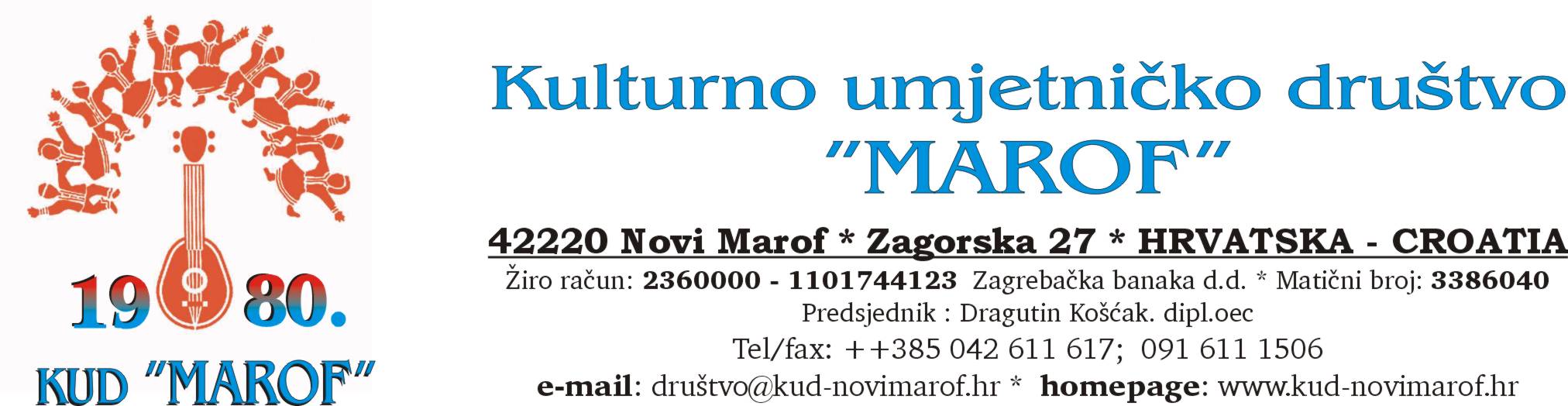 PROGRAM RADAKUD-a „MAROF“ ZA 2015.god.Nastavak rada svih sekcija društva: folklorne-seniori, veterani, pomladak - mlađi i stariji uzrast, tamburaša te muške i ženske pjevačke skupine, a to znači: održavanje postojećeg programa plesova i pjesama te uvježbavanje novih;Nastupi-koncerti u Novom Marofu: „klape za Valentinovo“, „Fašnik v Marofu“, povodom Dana Grada, Miholjsko proščenje, Božićni Koncert (u crkvi Sv. Antuna Padovanskog);Jubilarni koncert povodom 35-e godišnjice KUD-a „MAROF“ - 21.11.2015;Snimanje nosaća zvuka „KUD MAROF - 35 godina“Gostovanja u Hrvatskoj prema pozivu;Gostovanje u inozemstvu: Austrija, Slovenija, …Organizacija nastupa gostujućih društava u Novom Marofu (3-4 društva) Organizacija 14. Folklornog festivala povodom Dana Grada - nedjelja, 14. lipnja 2015. g.;Održavanje i obnova postojećih nošnji te kompletiranje Međimurske nošnje (tibeti, prsluci)  Nabava odjeće za žensku vokalnu skupinu - 11 članicaStručno usavršavanje voditelja, te druge aktivnosti Predsjednik KUD-a
Dragutin Košćak, dipl. oec.
Novi Marof, 13. ožujka 2015.g.